INSTITUTO TECNOLÓGICO SUPERIOR DE URUAPANANTEPROYECTO DE RESIDENCIAS PROFESIONALESINGENIERÍA MECÁNICA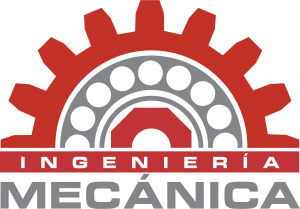 NOMBRE DE LA EMPRESANOMBRE DEL ANTEPROYECTODURACIÓN: Del 31/agosto/2024 hasta el 28/febrero/2025 NOMBRE COMPLETO DEL ALUMNONÚMERO DE CONTROLTELÉFONOCORREO____________________________________________ING. JUAN CARLOS CAMARILLO PACHECOJEFE DE DIVISIÓN DE INGENIERÍA MECÁNICA ASESOR INTERNO: (PROFESIóN Y NOMBRE COMPLETO) ASESOR EXTERNO: (PROFESIóN Y NOMBRE COMPLETO)Uruapan, Mich; 15 de agosto del 2024